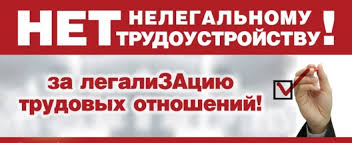 ПАМЯТКА РАБОТНИКУТрудовые отношения возникают между работником и работодателем на основании трудового договора, заключение которого является обязательным условием при приеме на работу (статья 16 ТК РФ). Трудовой договор заключается в письменной форме в двух экземплярах, каждый из которых подписывается работником и работодателем. Экземпляр, хранящийся у работодателя, должен содержать подпись работника о получении своего экземпляра договора.В соотвествии со статьей 67 ТК РФ при фактическом допущении работника к работе работодатель обязан оформить с ним трудовой договор в письменной форме не позднее трех рабочих дней со дня фактического допущения работника к работе.Работодатель, в интересах которого была выполнена работа, обязан оплатить физическому лицу фактически отработанное им время (выполненную работу), даже если физическое лицо было фактически допущено к работе работником, не уполномоченным на это работодателем.Последствия выполнения работы без оформления трудового договора:работник не защищен от травматизма и профессиональных заболеваний: при наступлении страхового случая работник лишается выплаты пособия  по временной нетрудоспособности и (или) страховых выплат;не идет страховой стаж, в том числе льготный, который установлен для ряда категорий работников в целях досрочного получения трудовой пенсии по старости в соответствии с Федеральным законом «О трудовых пенсиях в Российской Федерации»;работодатель не перечисляет соответствующие суммы в Пенсионный фонд, что в будущем приведет к назначению более низких размеров пенсии и малообеспеченности в пожилом возрасте; работник лишает себя возможности получать оплачиваемые больничные листы, оформление отпуска по беременности и родам, и отпуск по уходу за ребенком до достижении им трехлетнего возраста, пособие по безработице и выходное пособие при увольнении по сокращению штата;работник не сможет получить социальный или имущественный  налоговый вычет по НДФЛ за покупку жилья, за обучение и лечение, взять кредит в банке; работник не может претендовать на выплаты социального характера на детей.Вы вправе потребовать от работодателя официально оформить трудовые отношения, выдать на руки Ваш экземпляр трудового договора, а также предоставить копии документов, связанных с работой.Если работодатель не реагирует на Ваши требования, Вы можете обратиться:в Государственную инспекцию труда в Костромской области по телефону горячей линии: 8 (4942) 62 42 48 или сообщить о нарушении трудовых прав через портал «Онлайнинспекция.рф»;в департамент по труду и социальной защите населения Костромской области по телефону горячей линии:                   8 (4942) 51 55 38;в прокуратуру Костромской области по телефону доверия               8 (4942) 35 78 71;администрацию муниципального образования по месту жительства.